Theme – Manners Matter & Social Skills		 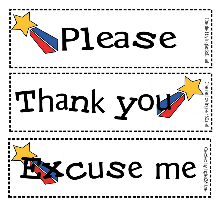 Time 	         Mon.	Tues.	Wed.	Thurs.	Fri.Daily 			Grade 			Early					Info.			Level 				Out 				 			Mtg.		 		DUTY											DAY	 							Prof.			       Dev. Day			 8:30 – 8:45 	Students Dropped Off with Assistants -- upstairs NEB Gym8:30 – 9:00		Students Dropped Off at Breakfast8:40 – 9:00		Students Arrive in Classroom / Greet & Welcome9:00 – 9:25	Free Play at Developmental Centers & Learning Stations / Morning Work –  Mon.		Tue. 	 		Wed.  			Thurs.  			Fri.Letter F	Name Tracing		Letter F		Name Tracing		Letter F	Sensory Bin – ClosedHome & Living / Dramatic Play -- in the Kitchen Area with tablecloth, basket, family pictures, dishes, puzzle / play food, placemats, cookbooks, couch with pillows and quilt,  dolls, blanket, baby bed, stuffed dog, cat, and fish for pets, pretend pet food bowls, plus telephones and class phone book.  Added this week:  pot holders and pie pan for making apple pie.  Writing Center – scrap, recycled paper, crayons, word banks and flip books, and alphabet chart plus writing / tracing the room apple theme words.Art / Painting at Easle  -- Closed … maybe open with watercolors or puff paintArt / Fine Motor Skills:  Free drawing on scrap, recycled papers, and coloring sheets plus some line tracing, name tracing, and supervised scissor skills.Math / Fine Motor Skills:  Manipulatives out for free play and exploration – apple tree mats with apple counters.  Also, add wooden blocks with laminated tiny die cut apples numbered 1 – 10 on them so the kids can stack them on top of each other.Teacher Table – open for beginning assessments / Briggance Testing of students and helping them with writing their names!Literacy / Fine Motor Skills:  Name Tracing, Letter Practice / Tracing, manipulative letters with pegs plus building their name bags practice.   Library: Thematic apple and farm related books (+ Big Books).PLUS Classroom Produced Books:  Who Stole the Cookie from the Cookie Jar + Cookie Jar and Names for re-telling chant. Additionally -- Pre-K, Pre-K What Do You See?; Chicka Chicka Boom Boom – Look Who’s in Our Room; and Pete The Cat – Guess Who’s Shoes?.Social Studies: Scales for Measuring and Houses      Science:  closed  Listening:  Closed Magnetic Station:  turn and learn gears Poem / Pocket Chart Station:  closedPuzzles (Floor & Smaller Ones on Table): openBlocks:  rock blocks and possibly dinosaurs  9:25 – 9:30		Clean Up 9:30 – 9:55		Community Carpet Time			Music & Movement -- ______________________________Calendar for Mini Math Lesson – (within calendar time & songs & using cubes)Weather (tying in science skills)Flag Salutes & Patriotic Songs – You’re A Grand Old Flag & Moment of SilenceMini Literacy-Themed Lesson / Activity (Name of the Day) belowMon.  Tue.  Wed.  Thurs.  Fri.Reminder Songs		Reminder Songs		Reminder Songs		Reminder Songs		Reminder SongsCome to Carpet		Come to the Carpet	Come to the Carpet	Come to the Carpet	Come to the CarpetCriss-Cross Applesauce	Criss Cross Applesauce	Criss Cross Applesauce	Criss Cross Applesauce	Criss Cross ApplesauceRules of the Classroom 	Literacy Songs		Literacy Songs		Literacy Songs		Literacy SongsLiteracy Songs					Learning Letter Sounds 				Alphabet Rap 		Alphabet Rap		A to Z			Alphabet Rap		Go Letters by Dr. Jean Addams Family		Happy Days		Addams Family		Happy Days		Addams Family Calendar:  Environmental Word Wall: Mon / Wed / FriFlag Salutes with Patriotic Songs (Oklahoma & You’re A Grand Old Flag or This Land Is Your Land)***Try taking a potty / brain break here then coming back …STAR Name of the Day – (everyday but Wed) -- Draw someone’s popsickle stick out of the name cup.Have them tell you what their name is and count their number of letters altogether.Write down the number of letters in their name in number form, word form, tally marks, and ten frame.   Tape their name letters up together to form a word / their name.Write their name and talk about how names begin with a capital letter.Use the chant:  Hickory Dickory, Bumble Bee – Can You Say the (name, letter, sight word, number, etc.) with me?  (say it in a normal voice, cheer it, whisper it, etc.)Say the child’s name and ask the class to listen for the number of syllables or parts they hear.  Say it again and clap it out.  Say it a third time and use your fingers and show them how you count the parts or syllables.  Have them do it with you.Q#1 -- Ask the student how old they are – Then help them put their age into a sentence form and write it on your tablet on the easel.  State that sentences begin with a capital letter and end with a punctuation mark / period.  Show and tell them that you make spaghetti size spaces between the letters in a word and you use meatball spaces in between the words of a sentence.  Q#2 -- Ask the student the last question, what is their favorite ______.  Help them put their favorite ____ into a sentence form and write it on your tablet on the easel.Count the number of words in the sentence and look for any letters we are learning or sight words and circle or highlight them.Other Activities:  Boy & Girl Line Leaders of the Day flip to the next name in the pink and blue cards up by the calendar.9:55 – 10:00	Bathroom / Wash Up for Snack10:00 – 10:15	Snack10:15 – 10:45	Morning Recess10:45 – 10:50	Bathroom / Wash Up / Drinks10:50 – 10:55	Read Aloud _________________________ Cool Down from RecessMon.			Tue. 	 		Wed.  			Thurs.  			Fri.Kindness Is Cooler	Do Unto Otters	My Penguin is		My Walrus Doesn’t	Billy the Bully   With Mrs. Ruler				Not Polite 		Want to Wait 		10:55 – 11:00	Explanation of Work Stations / Center Rotations (modeling & Lis11:00 - 11:40	Work Stations / Center Rotations Monday & TuesdayBIG 			play learning technology gamesipads			play learning technology gamesLibrary 	thematic unit booksListening 	books on CDBlocks	rock blocks and dinosaursHome & Living 	pretend play Writing Center	Trace Manners Matter words:  please, thank you, I’m sorry, excuse meArt		 Bee Nice Bees or Die Cut Hearts writing names on them or free coloring on manners paper for bookMath 	 count the number of children on the cards and find the pizza that has enough slices to share with everyone.     *for fast finishers they can practice writing numbers 1-5 on paddles.Literacy	sort good and bad choices  * for fast finishers practice names on chalkboards WednesdayBIG 			play learning technology gamesipads			play learning technology gamesLibrary 	thematic unit booksPuzzles 	puzzlesBlocks	rock blocks and dinosaursHome & Living 	pretend play Writing Center	coloring mini 5 senses book Art		 Bee Nice Bees or Die Cut Hearts writing names on them or free coloring on manners paper for book Math 	 practice number writing and white board rules :  don’t write on your clothes or other people, keep the lid on the end of your marker, no drawing if we’re working on stuff.Literacy	practice journal writing and journal 1 page per day rule, don’t take paper off of crayons, and keep lid on end of marker.  Thursday & FridayBIG 			play learning technology gamesipads			play learning technology gamesLibrary 	thematic unit booksListening 	books on CD … OR PUZZLES  Blocks	rock blocks and dinosaursHome & Living 	pretend play Writing Center	Color chicka chicka boom boom tree color by number Art		 Bee Nice Bees or Die Cut Hearts writing names on them or free coloring on manners paper for bookMath 	sorting math manipulatives Literacy	weekly reader in a small group11:40 – 11:45	Bathroom / Wash Up for Lunch11:45 – 12:25	Wednesday’s Lunch 12:25 – 1:00 	Wednesday’s Recess1:00 – 1:05	Wednesday’s Pack Binders / Drinks / Bathroom / Wash Up / Get Towels and Go Straight Up to Nap1:05 – 2:00	Wednesday’s Rest / Nap Time 2:00  	Wednesday’s Dismiss Bus Riders2:05	Wednesday’s Dismiss Daycare Students2:15	Wednesday’s Walk Up Students to Car Rider / Parent Pick Up Line / Dismissal2:30	All Kids Should be HomeNoon – 12:35 	Monday / Tuesday / Thursday / Friday Lunch12:35 – 1:15	Recess	*** MY DUTY DAY =  ***WEDNESDAY 1:15 – 1:20 	Pack Binders1:20 – 1:25	Read Aloud ___________ Cool Down from RecessMon.			Tue. 	 		Wed.  			Thurs.  			Fri.WHITE BOARDS	JOURNALS		NOTHING		JOURNALS		COSMIC YOGA 1:45 – 1:50 		Drink / Bathroom / Wash Up 1:50 – 2:50		Rest / Naptime*Grade Level Pre-K Meeting on Mondays2:50 – 2:55		Bathroom / Wash Up2:55 – 3:00	Read Aloud or Interactive Learning Game or songs 3:00 	Bus Rider Dismissal3:05	Daycare Dismissal3:15	Walk up Car Rider / Parent Pick Up Students & Dismissal3:30	All Students should be picked up 	Teacher Meetings after school on WednesdaysLesson Plans are subject to change based on difficulty and schedule changes throughout the week.